ZADÁNÍ – MODELOVÁNÍ SLOHOVÉHO VÝROBKUZpracování souborné práce:teoretická část – záměr praktická část – studijní modely slohového výrobku, prvku a jeho částí v různých materiálech a technikách napříč historickými obdobími, v různých měřítkách (2 práce)závěr – výsledné práce 2 práce (různé modelové materiály, techniky, měřítka aj.)Materiály: modelovací plastická hmota, např. modelovací hlína GÉDÉO, modelovací sochařská hlína Efkoart, sochařská hlína SMH aj.Pomůcky: špachtle, očka, rydla, nože, obkročáky, měřidla, odpichovátka aj., stojan, nebo půlstojan, základové dřevěné desky nebo podklady; rozprašovačČasová dotace: 6 vyučovací hodinyDoporučení: zhruba 60 - 90 minut na jednu práci; zbytek na teoretickou částPočet prací: (2 práce)Ukázky pomůcek:A)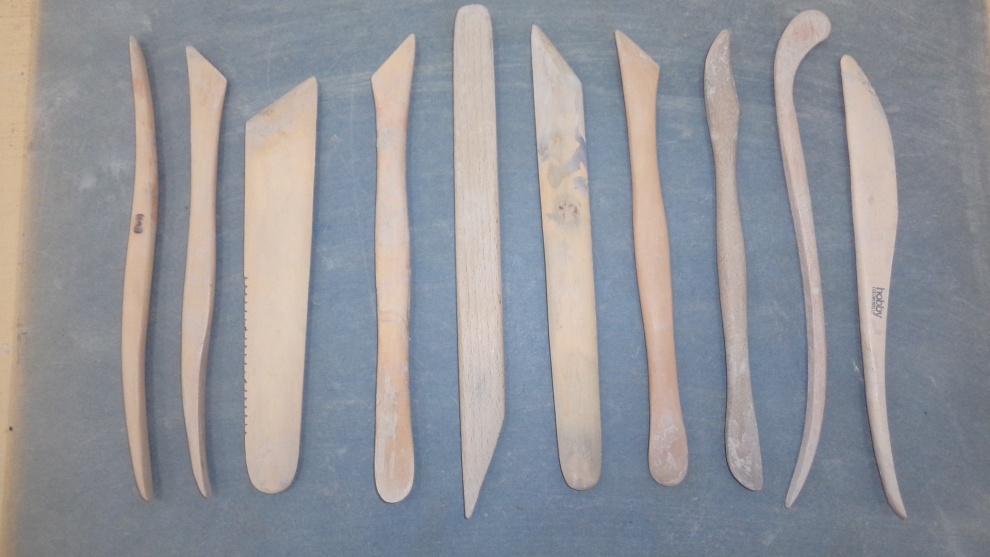 B)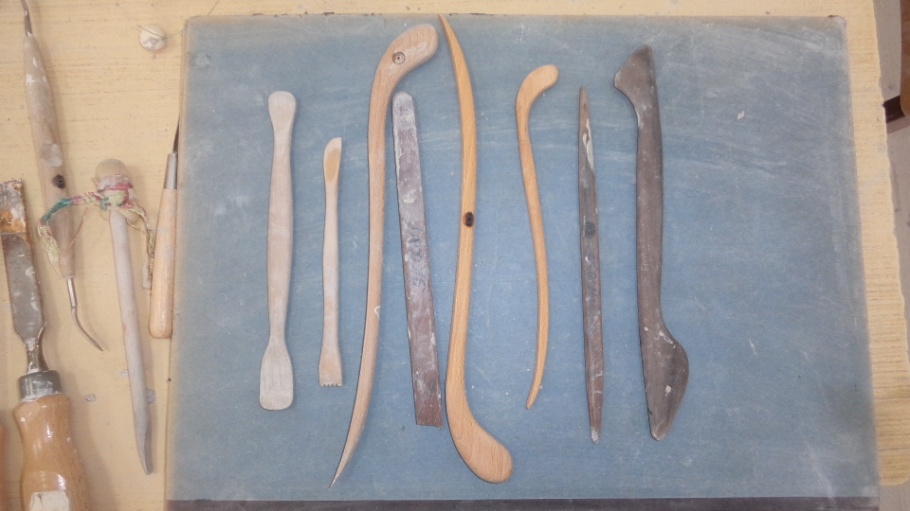 C)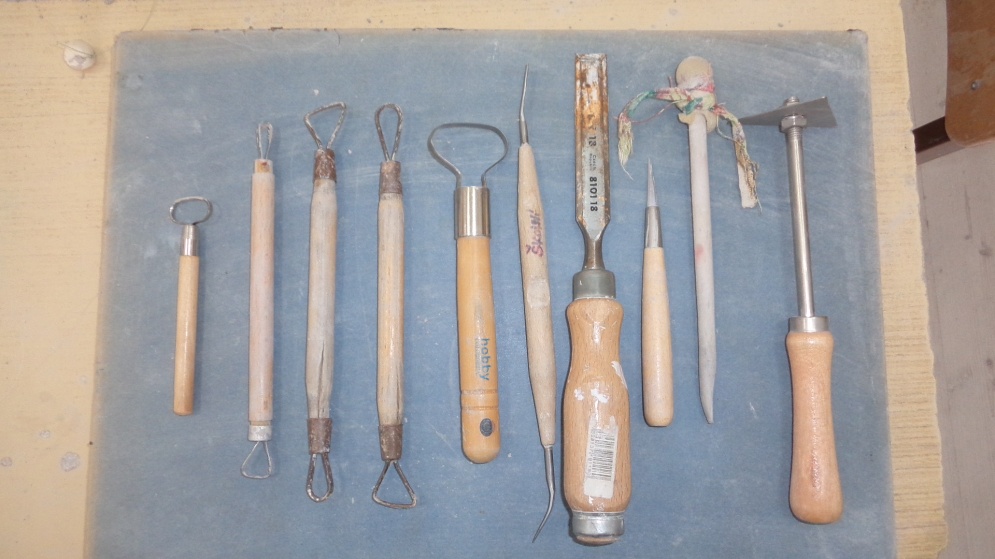 D)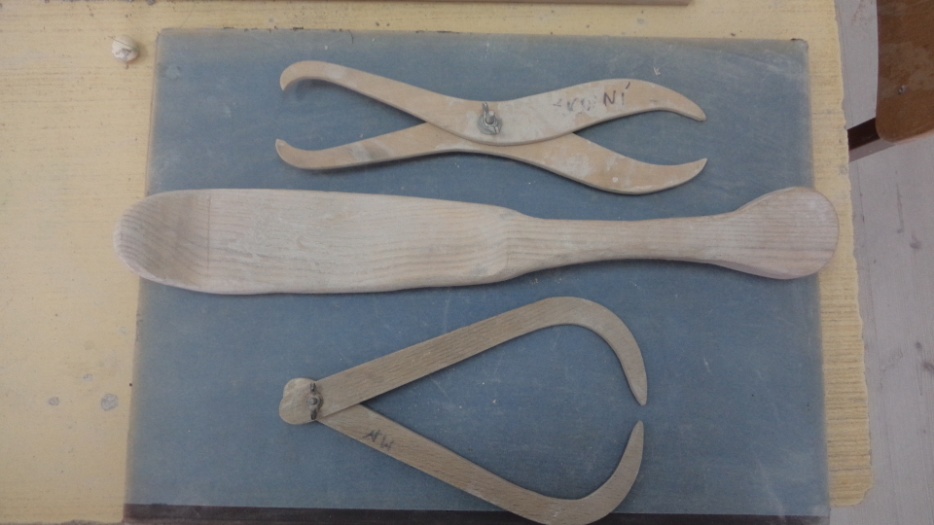 E)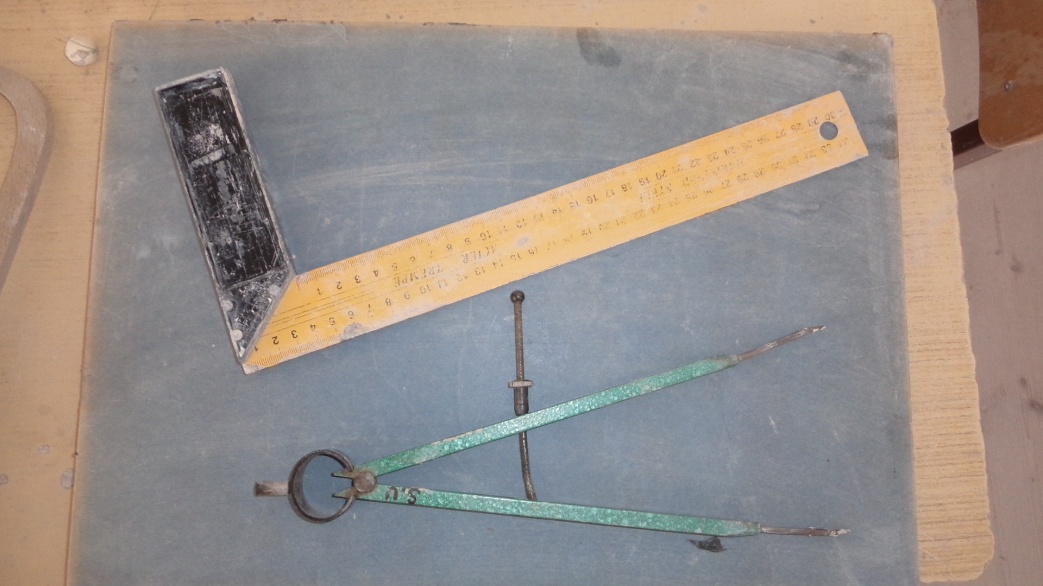 Příklady předloh:A)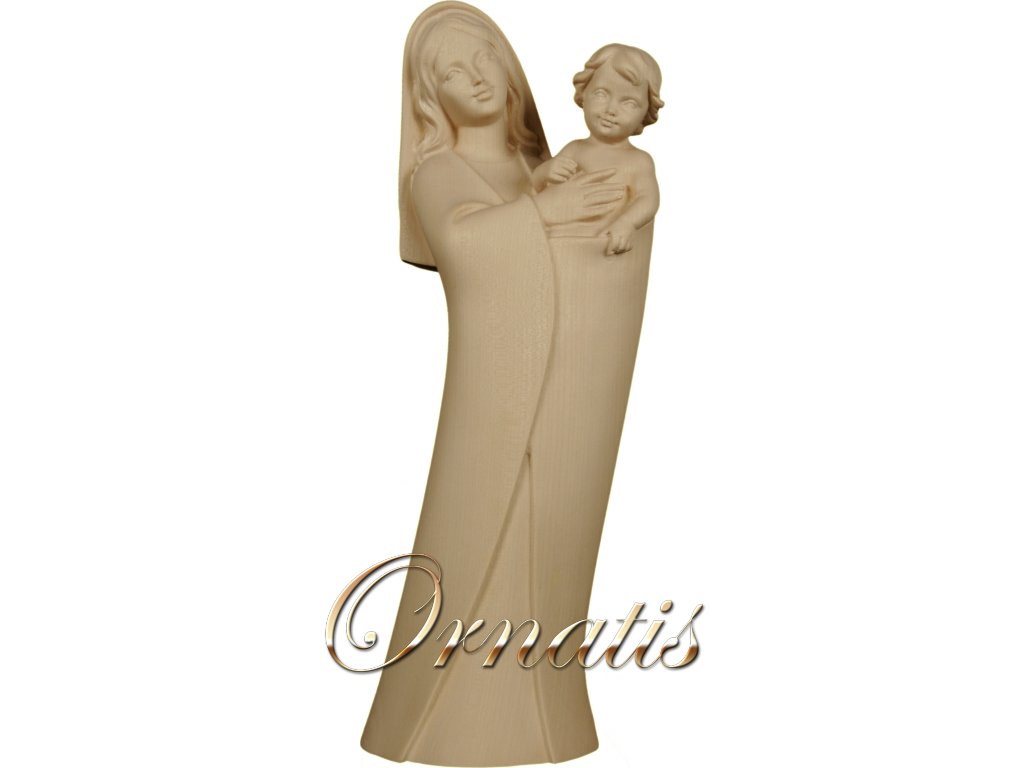 https://www.ornatis.cz/drevene-sosky/panna-marie-zemska/B)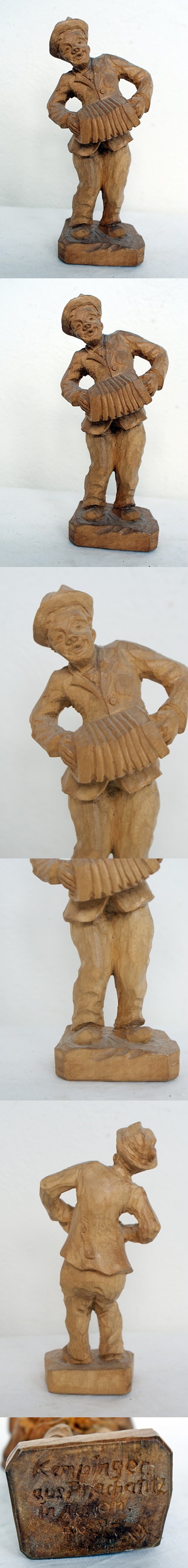 https://aukro.cz/stara-drevena-soska-socha-harmonikar-6963-6921001371C)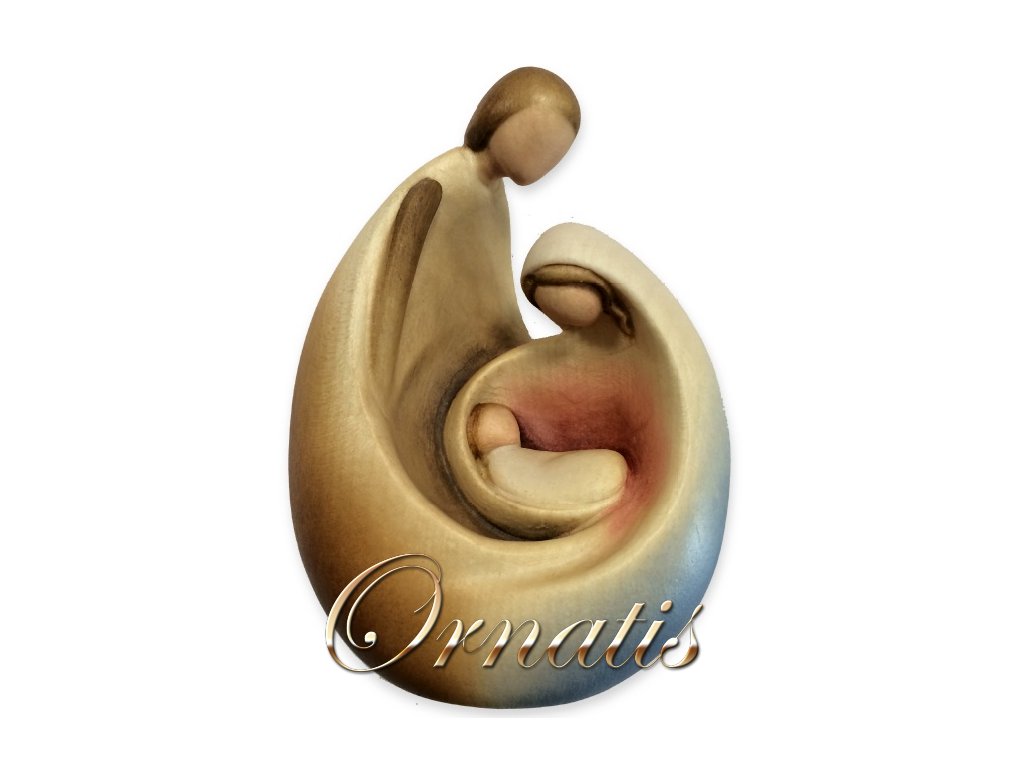 https://www.ornatis.cz/drevene-sosky/svata-rodina-12/D)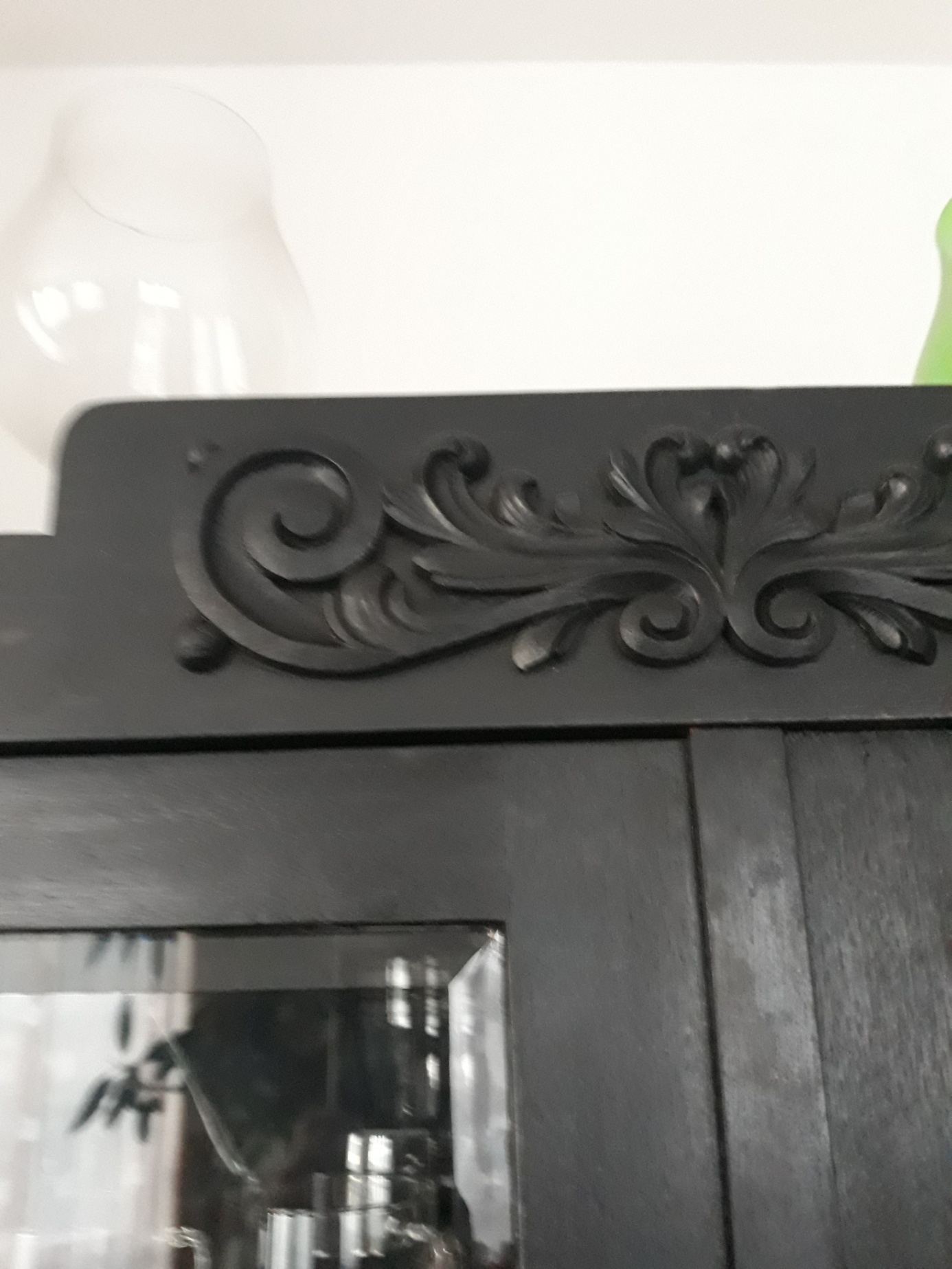 E)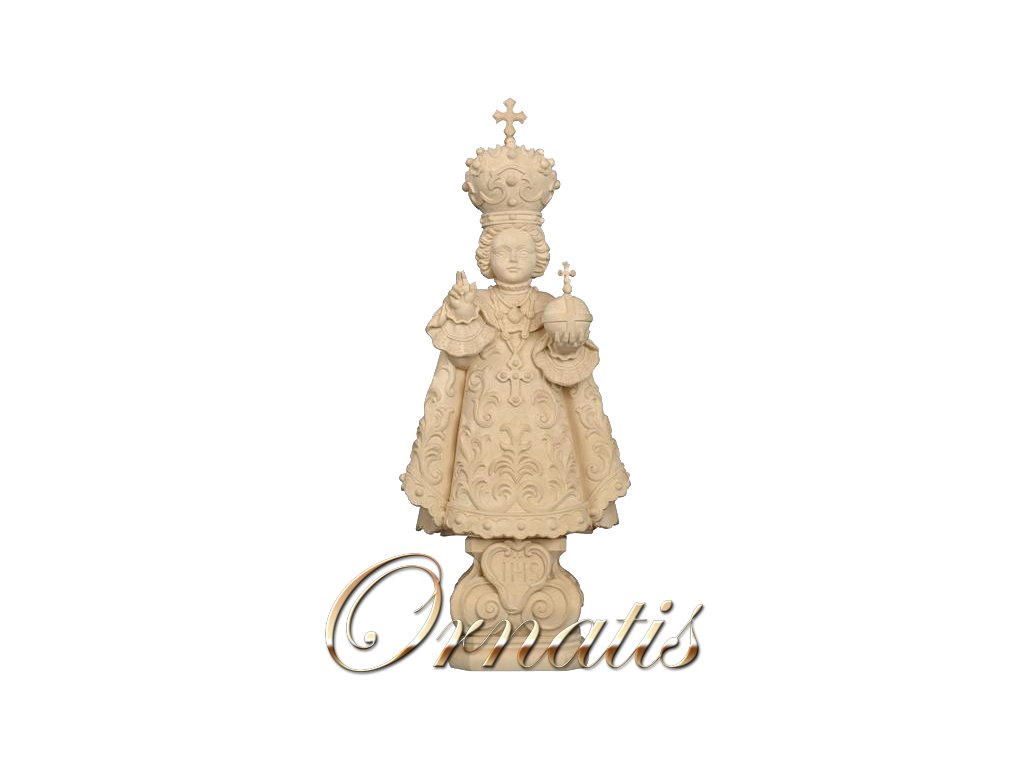 https://www.ornatis.cz/drevene-sosky/prazske-jezulatko/F) 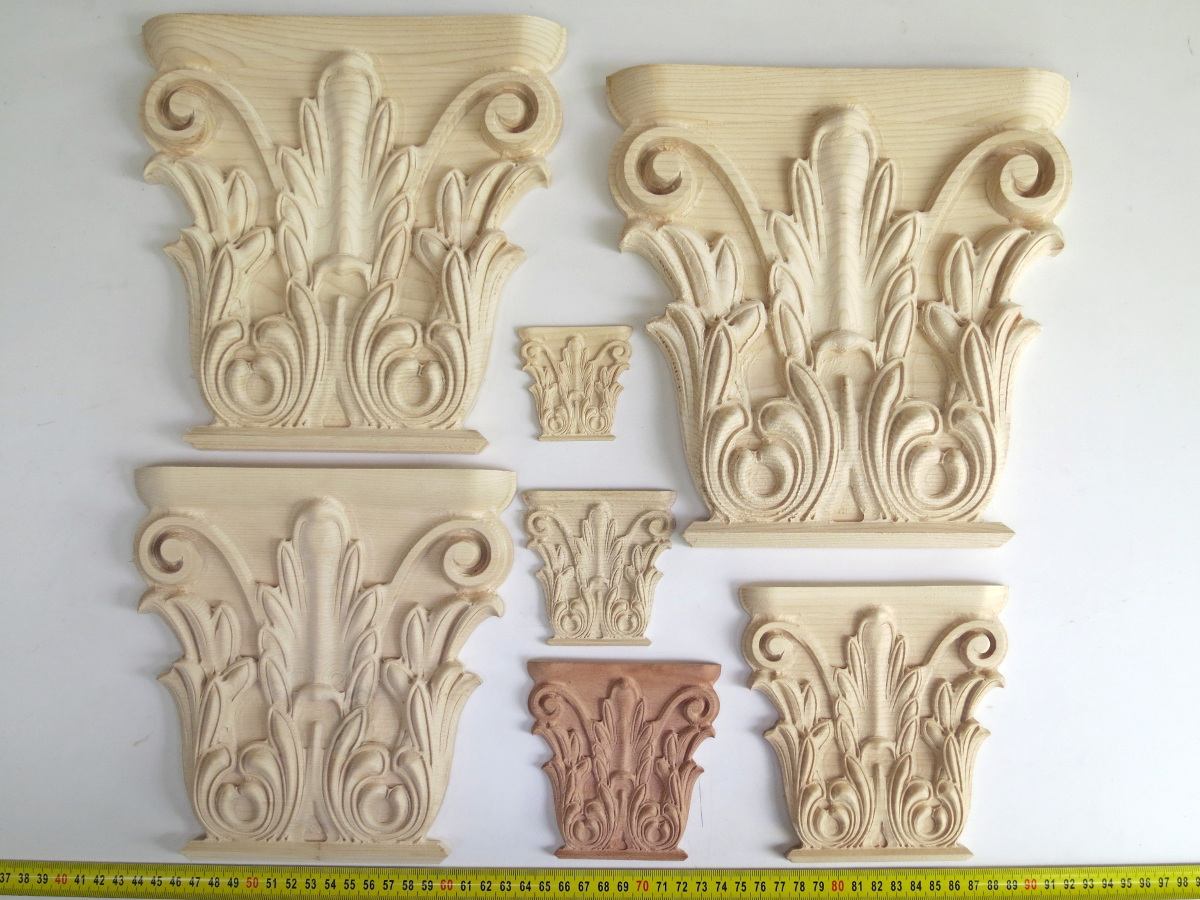 https://www.szizaltrend.hu/feltetdiszprospektus_uj_elemei/VN-101_n.jpg